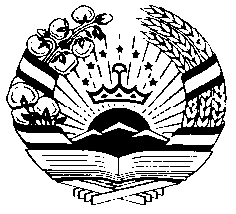                                             ФАРМОИШИ     ВАЗИРИ МАОРИФ ВА ИЛМИ ЉУМЊУРИИ ТОЉИКИСТОН__________________________________________________________________ аз  “16” январи соли 2017               №113                          ш. ДушанбеОид ба анљоми соли тањсили 2016-2017, аттестатсияи аз синф ба синф гузаронидан ва хатм дар муассисањои тањсилоти умумии љумњурїБо маќсади ба анљом расонидани соли тањсили 2016-2017, ташкил ва гузаронидани аттестатсияи аз синф ба синф гузаронидан ва хатм дар муассисањои тањсилоти умумї дар асоси Дастурамали аз аттестатсия гузаронидани хонандагон дар муассисањои тањсилоти умумии Љумњурии Тољикистон (ќарори мушовараи Вазорати маориф ва илми Љумњурии Тољикистон аз 30.04.2015, №10/32) мутобиќи моддаи 33-и Ќонуни Љумњурии Тољикистон “Дар бораи маориф” ва банди 11 Низомномаи Вазорати маориф ва илми Љумњурии Тољикистон (ќарори Њукумати Љумњурии Тољикистон аз 3.03.2014, №145) ФАРМОИШ МЕДИЊАМ:1.Машѓулиятњои таълимї дар синфњои 1-11 (12) муассисањои тањсилоти умумї, сарфи назар аз шакли ташкилию њуќуќї, 7 июни соли 2017 ба анљом расонида шавад.2.Аттестатсияи аз синф ба синф гузаронидани хонандагони синфњои 4-8 ва 10 муассисањои тањсилоти умумї аз 9 июн то 16 июни соли 2017 гузаронида шавад (Замимаи 1).2.1.Аттестатсияи аз синф ба синф гузаронидани хонандагони синфњои 5-8, 10 ва 11-и муассисањои тањсилоти умумї (ѓоибона)  аз 8 июн то 15 июни соли 2017 гузаронида шавад (Замимаи 2)..3.Аттестатсияи хатм дар синфњои 9 дар муассисањои тањсилоти умумї аз 9 то 20 июни  соли 2017 аз рўи фанњои зерин гузаронида шавад (Замимаи 3). 3.1.”Забони модарї” (наќли хаттї) - 9 июн, “Алгебра”(хаттї)-12 июн, «География» (тест)-14 июн, “Забони русї”(диктант) дар синфњои таълимашон бо забони тољикї, “Забони давлатї” (диктант) дар синфњои таълимашон бо забони ѓайритољикї -17 июн ва “Таърихи халќи тољик” (шифоњї)-20 июн.4.Аттестатсияи аз синф ба синф гузаронидани хонандагони синфњои 10 муассисањои тањсилоти миёнаи умумї аз 8 июн то 15 июни соли 2017 аз рўи фанњои зерин гузаронида шавад (Замимаи 4).4.1. Барои равияи умумї-“Алгебра” (хаттї)-10 июн, “Адабиёт” (шифоњї)-13 июн, “Забони русї” (диктант) барои синфњои таълимашон бо забони тољикї, “Забони давлатї” (диктант) дар синфњои таълимашон бо забони ѓайритољикї-15 июн.4.2.Дар равияи љамъиятї-гуманитарї ва зерравияњои он: “Таърихи халќи тољик”(тест)-10 июн, “Адабиёт” шифоњї) -13 июн, “Забони русї” (диктант) барои синфњои таълимашон бо забони тољикї, “Забони давлатї” (диктант) дар синфњои таълимашон бо забони ѓайритољикї-15 июн.4.3.Дар равияи табиї-математикї ва зерравияњои он “Алгебра” (хаттї)-10 июн, “Адабиёт” (шифоњї)-13 июн, “Химия” (тест)-15 июн, равияи технологї ва зерравияњои он: “Алгебра” (хаттї)-10 июн, “Адабиёт” (шифоњї)-13 июн, “Технологияи иттилоотї” (тест)-15 июн. 4.4.Аттестатсияи аз синф ба синф гузаронидани хонандагони синфи 10 муассисањои тањсилоти умумї (ѓоибона) аз фанњои “Адабиёт” (шифоњї)-10 июн, “Алгебра”(хаттї)-13 июн, “Забони русї” (диктант)-15 июн ва дар синфи 11 њамин намуди муассисањои таълимї аз фанњои “Адабиёт”(иншо)-8 июн, “Таърихи халќи тољик” (тест)-12 июн ва “Алгебра”(тест)-14 июн гузаронида шавад (Замимаи 5).5.Аттестатсияи хатми синфњои 11 (12) муассисањои тањсилоти умумї аз 8 июн то 24 июни соли 2017 аз рўи фанњои зерин гузаронида шавад (Замимаи 6).5.1.Дар равияи умумї “Таърихи халќи тољик” (тест)-9 июн, “Адабиёт”(иншо)-12 июн, “Забони хориљї”(шифоњї)-14 июн, “Алгебра”(хаттї)-17 июн, “Забони русї” (шифоњї) дар синфњои таълимашон бо забони тољикї, “Забони давлатї” (шифоњї) дар синфњои таълимашон бо забони ѓайритољикї-21 июн, “Химия” (тест)-24 июн.5.2. Дар равияи љамъиятї-гуманитарї ва зерравияњои он: “Таърихи халќи тољик” (тест)-9 июн, “Адабиёт” (иншо)-12 июн, “Забони хориљї” (шифоњї)-14 июн, “Алгебра” (хаттї)-17 июн, “Забони русї” (шифоњї) дар синфњои таълимашон бо забони тољикї, “Забони давлатї” дар синфњои таълимашон бо забони ѓайритољикї (шифоњї)-21 июн, “Њуќуќи инсон” (тест)-24 июн. 5.3. Дар равияи табиї-математикї, технологї ва зерравияњои он: “Биология” (шифоњї) - 9 июн, “Адабиёт” (иншо) - 12 июн, “Физика” (тест) – 14 июн, “Алгебра” (хаттї)-17 июн, “Технологияи иттилоотї” (шифоњї)-21 июн, “Химия” (тест)-24 июн.6.Ба директорони муассисањои таълимие, ки зиёда аз 3 синфи мувозї (параллелї) доранд, иљозат дода мешавад, ки муњлати аттестатсияи аз синф ба синф гузарониданро дар асоси ќарори Шўрои педагогї 1 рўз тамдид намоянд.7.Аттестатсияи аз синф ба синф гузаронидан ва хатм дар Мактаби байналмилалии Президентї дар шањри Душанбе, литсейи филиали Донишгоњи давлатии Москва ба номи М.В.Ломоносов дар шањри Душанбе ва синфњои таълимашон бо забони хориљии литсейњо барои хонандагони болаёќати маќоми љумњуриявидошта тибќи муњлатњои муќаррарнамудаи фармоиши мазкур аз рўи маводи пешнињоднамудаи ин муассисањо баъди мувофиќа бо Маркази љумњуриявии таълимию методии назди Вазорати маориф ва илми Љумњурии Тољикистон гузаронида шавад. 8.Аттестатсияи аз синф ба синф гузаронидани хонандагони синфњои 4-8 ва 10 (11) (ба истиснои саволномањои тестии синфи 10) дар асоси маводи пешнињоднамудаи раёсати маорифи вилоятњо, шањри Душанбе ва раёсату шуъбањои маорифи шањру ноњияњои тобеи љумњурї, аттестатсияи хатми синфњои 9, 11 (12) дар њамаи муассисањои тањсилоти умумї, новобаста аз шакли ташкилию њуќуќї дар асоси маводи пешнињодкардаи Маркази љумњуриявии таълимию методии назди Вазорати маориф ва илми Љумњурии Тољикистон гузаронида шавад. 9.Аттестатсияи хатми синфњои 11 (12) муассисањои тањсилоти умумї, новобаста аз шакли ташкилию њуќуќї, барои довталабони аттестати аълои универсалї бо медали тилло ва нуќра, аттестати аълои равиявї бо медали тилло ва нуќра дар њудуди муассисаи таълимие, ки довталаб дар он тањсил мекунад, гузаронида шуда, натиљаи он барои ташхис ба раёсат ва шуъбањои маориф дар муњлатњои муайяннамудаи санадњои меъёрии њуќуќї пешнињод карда шавад.Муассисањои таълимии дорои маќоми љумњуриявї натиљаи аттестатсияи довталабони аттестати аълои универсалї бо медали тилло ва нуќра, аттестати аълои равиявї бо медали тилло ва нуќраро дар њудуди муассисаи таълимие, ки довталаб дар он тањсил мекунад, гузаронида, барои ташхис бевосита ба Вазорати маориф ва илми Љумњурии Тољикистон пешнињод намоянд.10.Ба сардорони раёсати маорифи Вилояти Мухтори Кўњистони Бадахшон, вилоятњои Суѓду Хатлон, шањри Душанбе, мудирони шуъбањои маорифи шањру ноњияњои тобеи љумњурї супорида шаванд, ки њуљљатњои довталабони аттестати аълои унверсалї бо медали тилло ва нуќра, аттестати аълои равиявї бо медали тилло ва нуќраро тибќи талаботи муќаррарнамудаи Низомномаи аттестати аълои универсалї бо медали тилло ва нуќра, аттестати аълои равиявї бо медали тилло ва нуќра ва тасдиќи њуљљатњои намунаи давлатии махсус (ќарори Њукумати Љумњурии Тољикистон аз 31.03.2014, №215) ва Тартиби бо аттестати аълои универсалї бо медали тилло ва нуќра, аттестати аълои равиявї бо медали тилло ва нуќра мукофотонидани хатмкардагони муассисањои тањсилоти умумии Љумњурии Тољикистон (ќарори мушовараи Вазорати маориф ва илми Љумњурии Тољикистон аз 15.05.2014, 11/2) ба Вазорати маориф ва илми Љумњурии Тољикистон пешнињод намоянд.11.Сардорони раёсат ва мудирони шуъбањои маорифи шањру ноњияњои љумњурї ва директорони муассисањои тањсилоти умумии дорои маќоми љумњуриявї вазифадор карда шаванд, ки љадвали аттестатсияњои аз синф ба синф гузаронидан ва хатми муассисањои тањсилоти умумиро дар асоси фармоиши вазири маориф ва илми Љумњурии Тољикистон як моњ пеш аз саршавии аттестатсия тасдиќ карда, муњлати гузаронидани аттестатсияи такрорї (тобистона)-ро дар моњи август муайян намоянд. 12.Ба Маркази љумњуриявии таълимию методии назди Вазорати маориф ва илми Љумњурии Тољикистон (Ш.Ёрмуњаммадзода) супорида шавад:13.Намунаи маводи аттестатсия (корњои хаттї, саволномањои шифоњї ва тест)-ро барои хатмкунандагони синфњои 9 ва 11 (12) муассисањои тањсилоти умумї, сарфи назар аз шакли ташкилию њуќуќї љињати омодагї ба аттестатсия то 10 феврали соли 2016 тањия ва барои мувофиќа ба Вазорати маориф ва илми Љумњурии Тољикистон пешнињод намояд.13.1.Маљмўи маводи аттестатсия барои хатмкунандагони синфњои 9 ва 11 (12) (корњои хаттї, саволномањои шифоњї ва тест) муассисањои тањсилоти умумї, сарфи назар аз шакли ташкилию њуќуќї, дар асоси фармоиши вазири маориф ва илми Љумњурии Тољикистон љињати омодагї ба аттестатсия тибќи дархост то 1 апрели  соли 2017 ба раёсати маорифи Вилояти Мухтори Кўњистони Бадахшон, вилоятњои Суѓду Хатлон, шањри Душанбе, раёсат ва шуъбањои маорифи шањру ноњияњои тобеи љумњурї, литсею гимназияњо, мактабњо ва литсейњои Президентї, мактаб-интернатњои љумњуриявї ва муассисањои таълимии махсус дастрас намояд.13.2.Нусхањои (вариантњои) асосї ва захиравии корњои хаттї, саволномањои шифоњї ва тестиро барои хатмкунандагони синфњои 9 ва 11 (12) муассисањои тањсилоти умумї (аз љумла ба равияњои таълимї, сарфи назар аз шакли ташкилию њуќуќї то 7 май (як моњ пеш аз аз аттестатсия) ба раёсати маорифи Вилояти Мухтори Кўњистони Бадахшон, вилоятњои Суѓду Хатлон, шањри Душанбе, раёсат ва шуъбањои маорифи шањру ноњияњои тобеи љумњурї, литсею гимназияњо, мактабњо ва литсейњои Президентї, мактаб-интернатњои љумњуриявї ва муассисањои таълимии махсус дастрас намояд14.Директорони муассисањои тањсилоти умумї вазифадор карда шаванд, ки маводи иловагии аттестатсияи шифоњии аз синф ба синф гузаронидан ва хатмро, ки омўзгорони фаннї дар асоси барномањои таълимї тартиб додаанд, як моњ пеш аз саршавии аттестатсия бо тавсияи иттињодияњои методї ва Шўрои методї тасдиќ ва дар љойи махсус мањфуз доранд.15.Сардорони раёсати маорифи Вилояти Мухтори Кўњистони Бадахшон, вилоятњои Суѓду Хатлон, шањри Душанбе, мудирони шуъбањои маорифи шањру ноњияњои тобеи љумњурї вазифадор карда шаванд, ки аз натиљаи љамъбасти аттестатсия ба Вазорати маориф ва илми Љумњурии Тољикистон то 25 июли соли 2017 маълумотномаи муфассал ирсол намоянд.16.Ба раёсати тањсилоти томактабї ва миёнаи умумї (А.Алиев) супорида шавад:17.1.Фармоиши мазкурро дастраси раёсатњои маорифи Вилояти Мухтори Кўњистони Бадахшон, вилоятњои Суѓду Хатлон, шањри Душанбе, раёсат ва шуъбањои маорифи шањру ноњияњои тобеи љумњурї, литсейю гимназияњо, мактабњо ва литсейњои Президентї, мактаб-интернатњои љумњуриявї, муассисањои таълимии махсус ва ѓайридавлатї гардонад.17.2.Дар њамкорї бо Маркази љумњуриявии таълимию методии назди Вазорати маориф ва илми Љумњурии Тољикистон рафти омодагї ва баргузории аттестатсияњои аз синф ба синф гузаронидан ва хатмро дар муассисањои тањсилоти умумии љумњурї мавриди санљиш ќарор дода, аз натиљааш ба мушовараи Вазорати маориф ва илми Љумњурии Тољикистон дар моњи июли соли 2017 маълумотнома манзур намояд.18.Сармуњаррири њафтаномаи “Омўзгор” (Н.Нуралиев) вазифадор карда шавад, ки фармоиши мазкурро дар њафтанома ба табъ расонад.19.Назорати иљрои фармоиши мазкур ба зиммаи муовини вазири маориф ва илми Љумњурии Тољикистон Л. Назирї гузошта шавад.Вазир                                                             Нуриддин СаидМуовини вазирРаёсати тањсилоти томактабї ва миёнаи умумїРаёсати  кадрњо ва корњои махсусШуъбаи таъминоти њуќуќї ва котиботЗамимаи 1Аттестатсияи аз синф ба синф гузаронидандар синфњои 4-8 муассисањои тањсилоти умумїСинфи 4: Забони модарї (диктант)                 Математика (хаттї)Синфи 5: Забони модарї (диктант)                 Математика (хаттї) Синфи 6: Забони модарї (диктант)                 Математика (хаттї) Синфи 7: Забони русї (диктант)                 Биология (шифоњї)Синфи 8: Забони модарї ( наќли хаттї)                  Физика (шифоњї )Замимаи 2Аттестатсияи аз синф ба синф гузаронидандар синфњои 5-8 муассисањои тањсилоти умумии асосї ва миёнаи умумї (ѓоибона) Синфи 5: Забони модарї (диктант)                 Математика (хаттї)Синфи 6: Забони модарї (диктант)                 Математика (хаттї)Синфи 7:Забони русї (диктант)                Биология (шифоњї)Синфи 8:Забони модарї ( наќли хаттї)                  Физика (шифоњї )Замимаи 3Аттестатсияи хатм дар синфњои 9 муассисањоитањсилоти умумї1..Забони модарї (наќли хаттї)2. Алгебра (хаттї)3. География (тест)4.Забони русї (диктант) барои синфњои таълимашон бо забони тољикї, забони давлатї (диктант) барои синфњои таълимашон бо забони ѓайритољикї5.Таърихи халќи тољик(шифоњї)Замимаи 4Аттестатсияи аз синф ба синф гузаронидан дар синфњои 10 муассисањои тањсилоти умумїРавияи умумї          1. Алгебра (хаттї) 2.Адабиёт (шифоњї) 3.Забони русї (диктант) барои синфњои таълимаш ба забони тољикї, забони давлатї (диктант) барои синфњои таълимашон ѓайритољикї         Равияи љамъиятї- гуманитарї ва зерравияњои он1.Таърихи халќи тољик (тест)2. Адабиёт (шифоњї)3.Забони русї (диктант) барои синфњои таълимаш ба забони тољикї, забони давлатї (диктант) барои синфњои таълимашон ѓайритољикї       Равияи табиї-математикї ва зерравияњои он1.Алгебра (хаттї)2.Адабиёт (шифоњї)3.Химия (тест)        Равияи технологї ва зерравияњои он1. Алгебра (хаттї) 2.Адабиёт (шифоњї)3.Технологияи иттилоотї (тест)Замимаи 5Муассисањои тањсилоти умумии асосї ва миёнаи умумї (ѓоибона) синфи 101.Адабиёт (шифоњї)2.Алгебра (хаттї)3.Забони русї (диктант)синфи 111.Адабиёт(иншо)2. Таърихи халќи тољик (тест) 3.Алгебра(тест)  Замимаи 6Аттестатсияи хатм дар синфњои 11 (12) муассисањои тањсилоти умумїРавияи умумїТаърихи халќи тољик (тест)Адабиёт (иншо)3.Забони хориљї (шифоњї) 4.Алгебра (хаттї)5.Забони русї (шифоњї) барои синфњои таълимашон бо забони тољикї, забони давлатї (шифоњї) барои синфњои таълимашон бо забони ѓайритољикї6.Химия (тест)Равияи љамъиятї- гуманитарї ва зерравияњои он1. Таърихи халќи тољик (тест)2.Адабиёт (иншо)3. Забони хориљї (шифоњї)4.Алгебра (хаттї)5.Забони русї (шифоњї) барои синфњои таълимашон бо забони тољикї, забони давлатї (шифоњї) барои синфњои таълимашон бо забони ѓайритољикї 6.Њуќуќи инсон (тест)Равияи табиї- математикї, технологї ва зерравияњои он1. Биология (шифоњї)2.Адабиёт (иншо)  3 Физика (тест)4.Алгебра (хаттї) 5. Технологияи иттилоотї (шифоњї)6.Химия (тест)